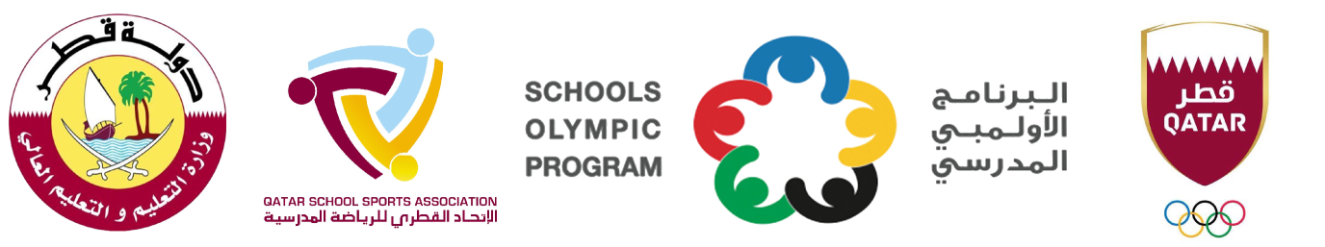 نتائج منافسات البرنامج الأولمبي المدرسي 2022 - 2023منافسة كرة السلة  للبنات المرحلة  الإعدادية التاريخ :09  /  01   /    2023         – يوم الإثنين    - مدارس خاصة مركز :    لجنة رياضة المرأة القطرية      مالمجموعة 1 رقم المباراةالفريق 1الفريق 2النتيجةالفائز1المجموعة 1 1Almaha Academyمدرسة هارفارد الامريكية2 - 20مدرسة هارفارد الامريكية2المجموعة 1 2Shantiniketan IndianThe gulf English 2 - 6The gulf English313Pak Shamaa SchoolWest Virginia Academy0 - 8West Virginia Academy44The Cambridge SchoolPodar Pearl School16 - 2The CambridgeSchool55The Lebanese SchoolVision International School22 - 2The LebaneseSchool66  Doha Academy SchoolAlashbal preparatory School14 - 16Alashbal preparatory School77Philippine International SchoolBeverly Hills International0 - 12Beverly Hills International88Loyola International SchoolB3 - 0Loyola International School